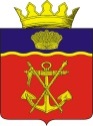 АДМИНИСТРАЦИЯКАЛАЧЕВСКОГО МУНИЦИПАЛЬНОГО РАЙОНА              ВОЛГОГРАДСКОЙ ОБЛАСТИПОСТАНОВЛЕНИЕот     04.10.2023г.     № 909Об организации оказания муниципальных услуг в социальной сфереВ соответствии с частью 3 статьи 28 Федерального закона
от 13 июля 2020 года № 189-ФЗ «О государственном (муниципальном) социальном заказе на оказание государственных (муниципальных) услуг в социальной сфере» (далее – Федеральный закон №189-ФЗ), приказом Министерства просвещения РФ от 21 апреля 2023 г. N 302 "О внесении изменений в Целевую модель развития региональных систем дополнительного образования детей, утвержденную приказом Министерства просвещения Российской Федерации от 3 сентября 2019 г. N 467" и распоряжением Губернатора Волгоградской области от 13 июля 2023г. № 134-р, администрация Калачевского муниципального района постановляет: Организовать    оказание муниципальных услуг в    социальной    сфере по направлению деятельности «реализация дополнительных общеразвивающих программ для детей» на территории Калачевского муниципального района в    соответствии   с    положениями Федерального закона №189-ФЗ.Установить, что применение предусмотренных статьей 9 Федерального закона №189-ФЗ способов отбора исполнителей услуг осуществляется в отношении направления деятельности «реализация дополнительных общеразвивающих программ для детей» в соответствии с порядком формирования муниципальных социальных заказов на оказание муниципальных услуг в социальной сфере, отнесенных к полномочиям органов местного самоуправления Калачевского муниципального района, утверждаемым Администрацией Калачевского муниципального района.Утвердить:План          апробации         механизмов           организации         оказаниямуниципальных услуг в    социальной    сфере по направлению деятельности «реализация дополнительных общеразвивающих программ для детей» на территории Калачевского муниципального района согласно приложению № 1 к настоящему постановлению.Таблицу показателей эффективности реализации мероприятий, проводимых в рамках апробации механизмов организации оказания   муниципальных услуг в социальной сфере по направлению деятельности «реализация дополнительных общеразвивающих программ для детей» на территории Калачевского муниципального района согласно приложению №2 к настоящему постановлению.Состав рабочей группы по организации оказания муниципальных услуг в    социальной    сфере по направлению деятельности «реализация дополнительных общеразвивающих программ для детей» в соответствии с Федеральным законом №189-ФЗ на территории Калачевского муниципального района согласно приложению № 3 к настоящему постановлению.В целях определения порядка информационного обеспечения организации   оказания муниципальных   услуг в социальной    сфере по направлению деятельности «реализация дополнительных общеразвивающих программ для детей» на территории Калачевского муниципального района:установить, что перечень документов, обмен которыми между уполномоченными органами, потребителями услуг, исполнителями услуг, участниками отбора исполнителей услуг, иными юридическими и физическими лицами в отношении муниципальных услуг в социальной сфере по направлению деятельности «реализация дополнительных общеразвивающих программ для детей» осуществляется в форме электронных документов, определяется муниципальными правовыми актами Администрации Калачевского муниципального района, принятыми в целях внедрения на территории Калачевского муниципального района Целевой модели развития региональных систем дополнительного образования детей, утвержденной федеральным органом исполнительной власти, осуществляющим функции по выработке и реализации государственной политики и нормативно-правовому регулированию в сфере общего образования;определить информационные системы, используемые в целях организации оказания муниципальных услуг в социальной сфере:государственная интегрированная информационная система управления общественными финансами «Электронный бюджет»;федеральная государственная информационная система «Единый портал государственных и муниципальных услуг (функций)»;автоматизированная информационная система «Портал персонифицированного дополнительного образования Волгоградской области» (https://volgograd.pfdo.ru );единая автоматизированная информационная система сбора и анализа данных по учреждениям, программам, мероприятиям дополнительного образования и основным статистическим показателям охвата детей дополнительным образованием в регионах (ЕИАС ДО).Информация и документы, формирование которых предусмотрено Федеральным законом №189-ФЗ, подлежат размещению на едином портале бюджетной системы Российской Федерации в соответствии с Бюджетным кодексом Российской Федерации в порядке, определенном приказом Минфина России от 28.12.2016 № 243н.6. Настоящее постановление подлежит официальному опубликованию.7. Контроль исполнения настоящего постановления возложить на  заместителя Главы Калачевского муниципального района Волгоградской области А.Н. Прохорова.Глава Калачевского муниципального района                                                                        С.А. ТюринПриложение № 1к постановлению администрацииКалачевского муниципального районаот 04.10.2023 № 909План апробации механизмов организации оказаниямуниципальных услуг в социальной сфере по направлению деятельности «реализация дополнительных общеразвивающих программ для детей» на территории Калачевского муниципального района в соответствии с положениями Федерального закона от 13.07.2020 года №189-ФЗ «О государственном (муниципальном) социальном заказе на оказание государственных (муниципальных) услуг в социальной сфере» (далее – Федеральный закон №189-ФЗ)Приложение № 2к постановлению администрацииКалачевского муниципального районаот 04.10.2023 № 909Таблица показателей эффективности реализации мероприятий, проводимых в рамках апробации механизмов организации оказания муниципальных услуг в социальной сфере по направлению деятельности «реализации дополнительных общеразвивающих программ для детей» на территории Калачевского муниципального районаПриложение № 3к постановлению администрацииКалачевского муниципального районаот 04.10.2023 № 909Состав рабочей группы по организации оказания муниципальных услуг в социальной сфере по реализации дополнительных общеразвивающих программ для детей на территории Калачевского муниципального района№Наименование мероприятияОтветственный исполнительСрок реализацииОжидаемый результатУтверждение порядка формирования муниципальных социальных заказов на оказание муниципальных услуг в социальной сфере, отнесенных к полномочиям органов местного самоуправления Калачевского муниципального района, формы и сроков формирования отчета об исполнении муниципальных социальных заказов на оказание муниципальных услуг в социальной сфере, отнесенных к полномочиям органов местного самоуправления Калачевского муниципального районаАдминистрация Калачевского муниципального районаоктябрь 2023 годапорядок утвержден, форма и сроки формирования отчета утвержденыУтверждение и размещение муниципального социального заказа на оказание муниципальных услуг в социальной сфереКомитет по образованию и молодежной политике администрации Калачевского муниципального районаоктябрь 2023 годамуниципальный социальный заказ утвержден и размещенВнесение изменений в Положение о персонифицированном дополнительном образования детей в Калачевском муниципальном районеКомитет по образованию и молодежной политике администрации Калачевского муниципального районаоктябрь 2023 годаизменения внесеныУтверждение требований к условиям и порядку оказания муниципальных услуг в социальной сфереКомитет по образованию и молодежной политике администрации Калачевского муниципального районаоктябрь 2023 годатребования утвержденыВнесение изменений в сводную бюджетную роспись Калачевского муниципального района для целей реализации положений Федерального закона №189-ФЗ по оказанию муниципальных услуг в социальной сфереКомитет бюджетно-финансовой политики и казначейства администрации Калачевского муниципального районаоктябрь 2023 годаизменения внесеныВнесение изменений в муниципальную программу Калачевского муниципального района «Развитие образования Калачевского муниципального района» для целей реализации положений 189-ФЗ по оказанию муниципальных услуг в социальной сфере в соответствии с социальным сертификатомКомитет по образованию и молодежной политике администрации Калачевского муниципального районаоктябрь 2023 годаизменения внесеныВнесение изменений в программу персонифицированного финансирования дополнительного образования детей в Калачевском муниципальном районеКомитет по образованию и молодежной политике администрации Калачевского муниципального районаоктябрь 2023 годаизменения внесеныУтверждение порядка определения нормативных затрат для целей оказания муниципальных услуг в социальной сфере в соответствии с частью 9 статьи 7 Федерального закона №189-ФЗКомитет по образованию и молодежной политике администрации Калачевского муниципального районаоктябрь 2023 годапорядок утвержденУтверждение порядка предоставления субсидий на оказание муниципальных услуг в социальной сфере в соответствии с социальным сертификатомАдминистрация Калачевского муниципального районаоктябрь 2023 годапорядок утвержденУтверждение порядка заключения в электронной форме соглашения, заключаемого по результатам отбора исполнителя услуг в целях исполнения муниципального социального заказа на оказание муниципальных услуг в социальной сфереКомитет по образованию и молодежной политике администрации Калачевского муниципального районаоктябрь 2023 годапорядок утвержденВнесение изменений в муниципальные задания и заключение соглашений о финансовом обеспечении выполнения муниципального задания с муниципальными учреждениями в соответствии с социальным сертификатомКомитет по образованию и молодежной политике администрации Калачевского муниципального районаоктябрь 2023 года, далее-непрерывноизменения внесены, соглашения заключеныЗаключение соглашений о предоставлении субсидий исполнителям услуг в соответствии с социальным сертификатом, не являющимся муниципальными учреждениями Калачевского муниципального района (в случае выбора получателями социальных сертификатов указанных исполнителей услуг)Комитет по образованию и молодежной политике администрации Калачевского муниципального районаоктябрь 2023 года, далее - непрерывносоглашения заключеныРеализация организационных и информационных мероприятий, направленных на подготовку заинтересованной общественности (потребителей услуг, исполнителей услуг) к реализации положений Федерального закона №189-ФЗ с 1 сентября 2023 года, включая проведение информационной кампании.Комитет по образованию и молодежной политике администрации Калачевского муниципального районаоктябрь 2023 годаорганизационные и информационные мероприятия проведены	№ п/пЦельТип индикатораИндикаторБазовая величинаЦелевой ориентирОтветственный исполнитель12345671.Увеличение охвата услугами/доступа к услугам ПроцессИнформационная кампания для потребителей муниципальных услуг в социальной сфере по направлению деятельности «реализация дополнительных общеразвивающих программ для детей» (далее – потребитель услуг) и исполнителей услугзначение:проведенагод: 2023значение:проведенагод: 20241.Увеличение охвата услугами/доступа к услугам Промежуточный результат Доля детей в возрасте от 5 до 18 лет, охваченных дополнительным образованиемзначение: 79,49год: 2023значение:79,77 год: 20241.Увеличение охвата услугами/доступа к услугам Итоговый результат Общее количество потребителей муниципальных услуг в социальной сфере по направлению деятельности «реализация дополнительных общеразвивающих программ для детей», человек значение: 1170год: 2023значение: 1950год: 20242.Повышение качества оказанных услуг ПроцессРазработка требований к условиям и порядку оказания муниципальных услуг в социальной сфере по направлению деятельности «реализация дополнительных общеразвивающих программ для детей»значение: дагод: 2023значение: дагод: 20242.Повышение качества оказанных услуг Процесс Создание системы мониторинга и оценки
 (в т. ч. информационной системы при наличии возможности) качества оказания муниципальных услуг в социальной сфере по направлению деятельности «реализация дополнительных общеразвивающих программ для детей»значение: подготовкагод: 2023значение: завершениегод: 20242.Повышение качества оказанных услуг Промежуточный результат Доля юридических лиц, индивидуальных предпринимателей, физических лиц – производителей товаров, работ, услуг, оказывающих муниципальные услуги в социальной сфере по направлению деятельности «реализация дополнительных общеразвивающих программ для детей», проводящих мониторинг оказания таких услуг в соответствии со стандартом (порядком) оказания муниципальных услуг в социальной сфере, процентзначение: 0год: 2023значение: 3год: 20242.Повышение качества оказанных услуг Итоговый результат Доля соответствия показателей, определенных в рамках мероприятий по проведению мониторинга оказания муниципальных услуг в социальной сфере по направлению деятельности «реализация дополнительных общеразвивающих программ для детей», показателям, включенным в чек-лист, определенная в ходе указанного мониторинга, проводимого структурным подразделением, процентзначение: 0год: 2023значение: 100%год: 20243.Рост удовлетворенности граждан оказанием муниципальных услуг в социальной сфереПроцессСоздание механизмов обратной связи исполнителей услуг с потребителями услуг, которым указанные исполнители услуг оказали муниципальные услуги в социальной сфере по направлению деятельности «реализация дополнительных общеразвивающих программ для детей»значение: подготовкагод: 2023значение: механизмы созданыгод: 20243.Рост удовлетворенности граждан оказанием муниципальных услуг в социальной сфереПромежуточный результат Доля исполнителей услуг, оказывающих муниципальные услуги в социальной сфере по направлению деятельности «реализация дополнительных общеразвивающих программ для детей», проводящих мониторинг удовлетворенности потребителей услуг, которым указанные исполнители оказали муниципальные услуги в социальной сфере по направлению деятельности «реализация дополнительных общеразвивающих программ для детей», качеством оказанных услуг, процентзначение: 0%год: 2023значение:100%год: 20243.Рост удовлетворенности граждан оказанием муниципальных услуг в социальной сфереИтоговый результат Процент потребителей услуг, удовлетворенных качеством муниципальных услуг в социальной сфере по направлению деятельности «реализация дополнительных общеразвивающих программ для детей», оказанных исполнителями услуг, от общего числа потребителей услуг, определенный по результатам мониторинга удовлетворенности потребителей услугзначение: 0 %год: 2023значение: 90%год: 2024Фамилия, имя, отчествоДолжностьПрохоров Александр НиколаевичЗаместитель Главы Калачевского муниципального района, председатель муниципальной рабочей группыБорисова Ольга ИвановнаПредседатель комитета по образованию и молодежной политике администрации Калачевского муниципального района,  заместитель председателя муниципальной рабочей группыДемкина Оксана АлександровнаНачальник отдела общего и дошкольного образования комитета по образованию и молодежной политике администрации Калачевского муниципального района, секретарь муниципальной рабочей группыМингалеева Светлана ВикторовнаПредседатель комитета бюджетно-финансовой политики и казначейства администрации Калачевского муниципального района, член муниципальной рабочей группыПластинина Татьяна ЮрьевнаЗаместитель директора по УВР МКУ ДО ДЭБЦ  "Эко-Дон" г. Калача-на-Дону Волгоградской области, член муниципальной рабочей группы  Подледнова Ирина НиколаевнаИ.о. директора МКУ ДО ДЮЦ "Танаис» г. Калача-на-Дону Волгоградской области, член муниципальной рабочей группы  Алексеев Алексей АлександровичДиректор МКУ ДО "ДЮСШ» г. Калача-на-Дону Волгоградской области, член муниципальной рабочей группы  